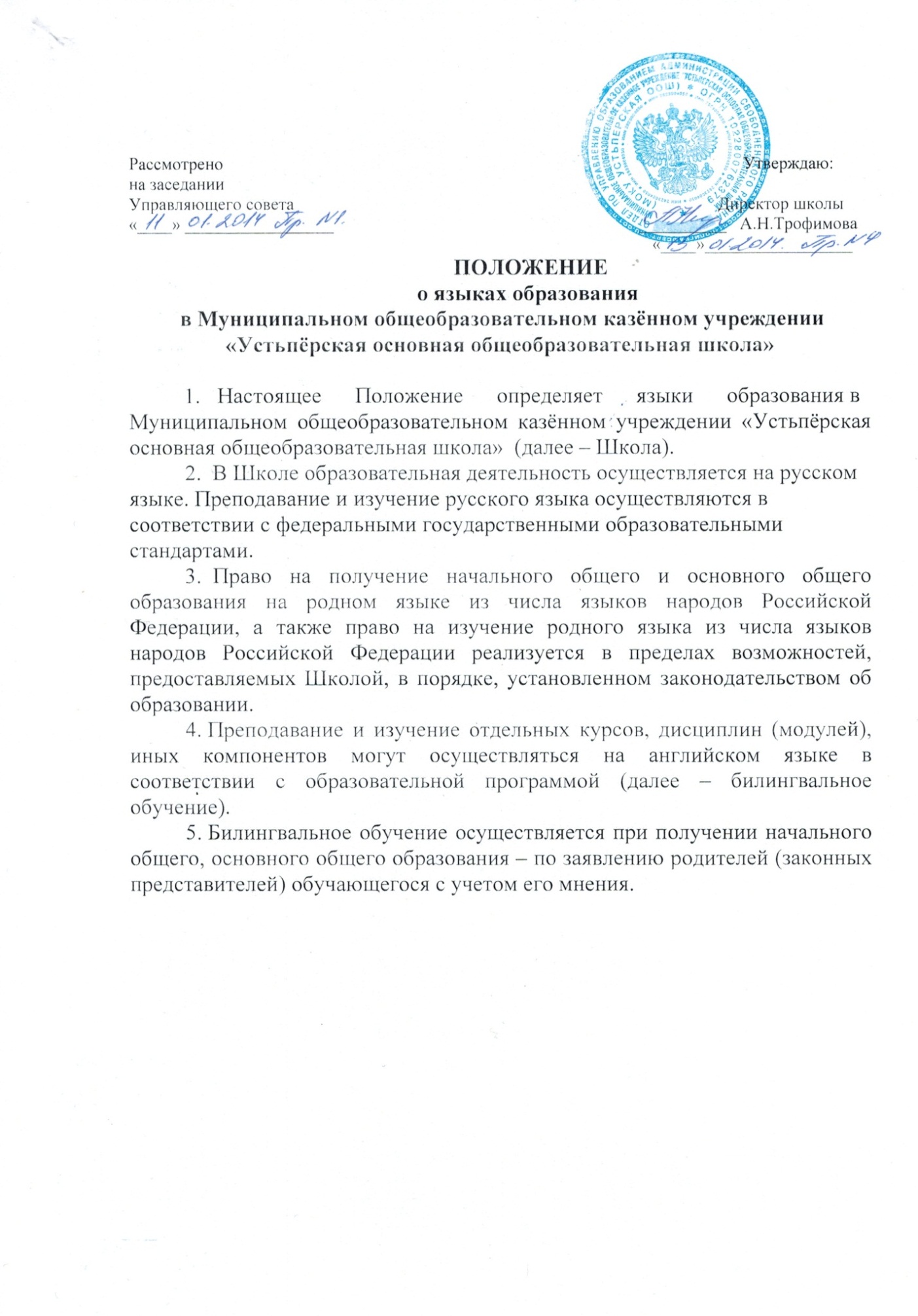 ПОЛОЖЕНИЕо зачете Муниципальным общеобразовательным казённым учреждением «Устьпёрская основная общеобразовательная школа»результатов освоения обучающимися учебных предметов, курсов, дисциплин (модулей), дополнительных образовательных программ в других организациях, осуществляющих образовательную деятельностьНастоящее положение разработано в соответствии с Федеральным Законом «Об образовании в Российской Федерации» и Уставом Муниципального общеобразовательного казённого учреждения «Устьпёрская основная общеобразовательная школа» (далее Школа) в целях реализации права обучающихся на зачет результатов освоения ими учебных предметов, курсов, дисциплин (модулей) (далее – предметов), дополнительных образовательных программ в других организациях, осуществляющих образовательную деятельность (далее - сторонняя организация).Зачет результатов освоения учебных предметов и дополнительных образовательных программ в сторонних организациях может производиться для:обучающихся по программам, реализуемым в сетевой форме;обучающихся по индивидуальному учебному плану;переведенных для продолжения обучения из сторонних организаций;Обучающимся могут быть зачтены результаты освоения учебных предметов по основным образовательным программам:начального общего образования;основного общего образования;а также по:дополнительным общеразвивающим программам;Освоение обучающимся учебных предметов в сторонней организации не дает ему права пропуска обязательных учебных занятий в соответствии с утвержденным расписанием.Зачет результатов освоения обучающимися учебных предметов по программам, реализуемым в сетевой форме, осуществляется в порядке, предусмотренном в договоре о сетевой форме реализации образовательных программ.Зачет результатов освоения обучающимися учебных предметов по программам начального общего, основного общего образования осуществляется при одновременном выполнении следующих условий:эти предметы входят в учебный план Школы;их названия полностью совпадают с названиями предметов в учебном плане Школы;количество часов, отведенное на их изучение в сторонней организации, составляет не менее 80% от количества, отведенного на их изучение в учебном плане Школы;эти предметы не являются обязательными для государственной итоговой аттестации;эти предметы не выбраны обучающимися для государственной итоговой аттестации.Зачет результатов освоения обучающимися выпускных 9-х классов учебных предметов по программам основного общего образования, являющихся обязательными или выбранными обучающимися для государственной аттестации, не производится.Зачет результатов освоения обучающимися любых учебных предметов по дополнительным общеразвивающим программам осуществляется в полном объеме.Для зачета результатов освоения учебных предметов родители (законне представители) обучающегося или обучающийся, достигший возраста 14 лет, пишут на имя директора Школы заявление, в котором обязательно указываются:Ф.И. О. заявителя (Ф.И.О. обучающегося в заявлении родителя (законного представителя);название предмета (предметов);класс(классы), год (годы) изучения;полное наименование и юридический адрес сторонней организации;объем предмета (предметов) в учебном плане сторонней организации;форма (формы) итогового или промежуточного контроля знаний в соответствии с учебным планом сторонней организации;отметка (отметки) обучающегося по результатам итогового или промежуточного контроля;дата;подпись.при подаче заявления родитель (законный представитель) обучающегося предъявляет документ, подтверждающий статус.К заявлению прилагается заверенный подписью руководителя и печатью сторонней организации документ (документы), содержащий следующую информацию:название предмета (предметов);класс(классы), год (годы) изучения;объем предмета (предметов) в учебном плане сторонней организации;форма (формы) итогового или промежуточного контроля знаний в соответствии с учебным планом сторонней организации;отметка (отметки) по результатам итогового или промежуточного контроля.По результатам рассмотрения заявления директор Школы принимает одно из следующих решений:а) зачесть результаты освоения обучающимся заявленного предмета в сторонней организации с предъявленной оценкой (отметкой);б) зачесть результаты освоения заявленного предмета в сторонней организации с усредненной итоговой оценкой (отметкой);в) не засчитывать результаты освоения обучающимся заявленного предмета в сторонней организации, так как предъявленные документы не соответствуют настоящему Положению.О принятом решении директор Школы информирует под роспись заявителя (заявителей) в течение пяти рабочих дней.В случае принятия решения, содержащегося в пункте 11«а» настоящего Положения директор Школы издает приказ о зачете результатов освоения обучающимся заявленного предмета.Принятие решения, содержащегося в пункте 11 «б» настоящего Положения, осуществляется в случае изучения обучающимся заявленного предмета в рамках обязательной части учебного плана Школы. Директор Школы издает приказ о зачете результатов освоения заявленного предмета (предметов) в сторонней организации с усредненной итоговой оценкой (отметкой). Усредненная отметка определяется как среднее арифметическое оценки, полученной учеником в Школе, и оценки, полученной им в сторонней организации с округлением в пользу ученикаВ случае принятия решения, содержащегося в пункте 11 «в» настоящего Положения, директор ставит на заявлении резолюцию «Отказать». Обучающемуся по заявленному предмету выставляется итоговая оценка (отметка), полученная им в Школе.Приложение 1Директору МОКУ Устьпёрской ООШс.Усть-Пёра, Свободненского районаот ________________________(Ф.И.О.)ЗаявлениеПрошу зачесть моему сыну (дочери), Ф.И.О., обучающемуся ____класса, результаты следующих предметов, изученных им в сторонней организации, имеющей юридический адрес_______________________________________________________________________________________________________1._____________________________________________________________(название предмета, год обучения, в объеме ____(часов), отметка)2. ._____________________________________________________________(название предмета, год обучения, в объеме ____(часов), отметка)3. ._____________________________________________________________(название предмета, год обучения, в объеме ____(часов), отметка)._____________________________________________________________(название предмета, год обучения, в объеме ____(часов), отметка)4.Справка сторонней организации прилагается.«_____»______20____г.ПодписьПриложение 2Отдел по управлению образованием                                                                                                       Свободненского  района Амурской области                                                                                          Муниципальное общеобразовательное казённое учреждение                                                                                                  « УСТЬПЁРСКАЯ ОСНОВНАЯ ОБЩЕОБРАЗОВАТЕЛЬНАЯ ШКОЛА»Приказ  ___________                                                                                         №  ______с. Усть -ПёраО зачете результатов освоенияанглийского языка обучающимся 4  классаФ.И.В соответствии с п.7 ч.1 ст. 34 «Основные права обучающихся и меры их социальной поддержки и стимулирования» Федерального закона «Об образовании в Российской Федерации», уставом Школы, Порядком зачета результатов освоения обучающимися учебных предметов, курсов, дисциплин (модулей), дополнительных образовательных программ, на основании заявления Ф.И.О. и справки сторонней организацииприказываю:Зачесть обучающемуся 4 класса Ф.И. результаты изучения английского языка за  3й класс с отметками «5» (отлично).Классному руководителю 4  класса Ф.И.О. до «____»______20___г. включительно внести необходимые записи в личное дело Ф.И.Контроль за исполнением настоящего приказа возложить на заместителя директора по УВР Ф.И.О.Приложения:Заявление Ф.И.О. на 1 листе.Справка сторонней организации на 1 листе.Директор:С приказом ознакомлены:Приложение 3Отдел по управлению образованием                                                                                                       Свободненского  района Амурской области                                                                                          Муниципальное общеобразовательное казённое учреждение                                                                                                  « УСТЬПЁРСКАЯ ОСНОВНАЯ ОБЩЕОБРАЗОВАТЕЛЬНАЯ ШКОЛА»Приказ  ___________                                                                                         №  ______с. Усть -ПёраО зачете результатов освоенияанглийского языка обучающимся 4  классаФ.И.с усредненными отметкамиВ соответствии с п.7 ч.1 ст. 34 «Основные права обучающихся и меры их социальной поддержки и стимулирования» Федерального закона «Об образовании в Российской Федерации», уставом Школы, Порядком зачета результатов освоения обучающимися учебных предметов, курсов, дисциплин (модулей), дополнительных образовательных программ, на основании заявления Ф.И.О. и справки сторонней организацииприказываю:Зачесть обучающемуся 4 класса Ф.И. результаты изучения английского языка за  3-й класс с отметками «4» (хорошо).Классному руководителю 4  класса Ф.И.О. до «____»______20___г. включительно внести необходимые записи в личное дело Ф.И.Контроль за исполнением настоящего приказа возложить на заместителя директора по УВР Ф.И.О.Приложения:1. Заявление Ф.И.О. на 1 листе2. Справка сторонней организации на 1 листе.Директор Подпись Ф.И. О.С приказом ознакомлены: Подпись Фамилия Дата